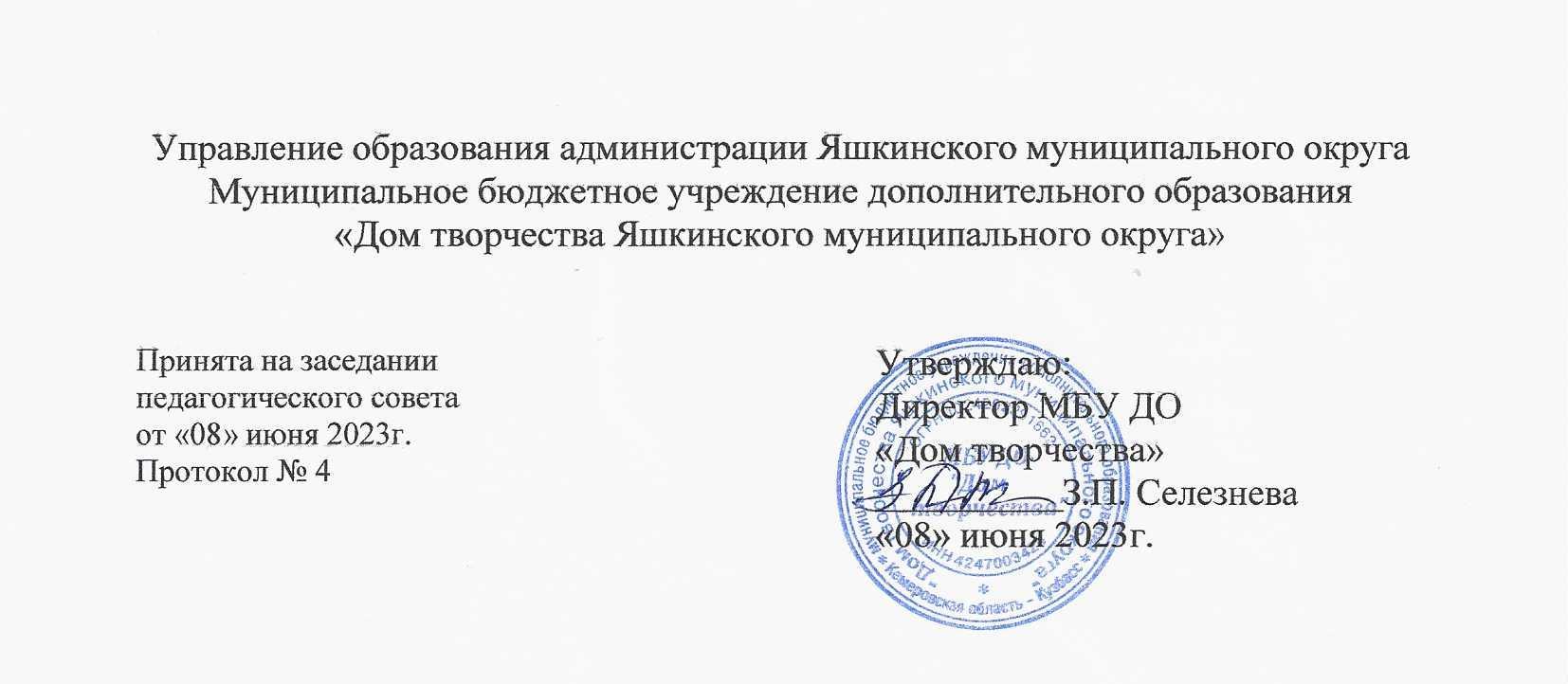 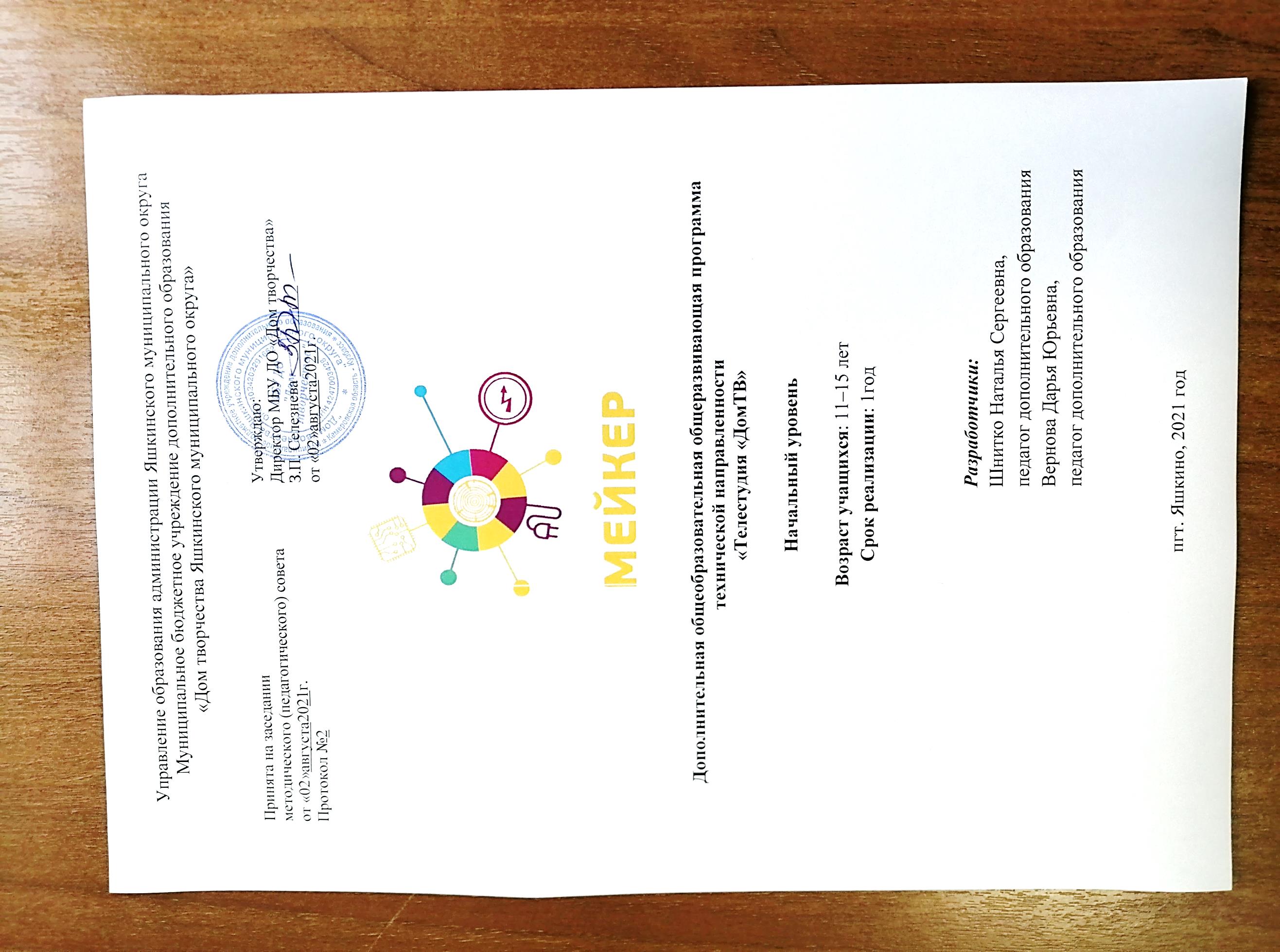 Дополнительная общеобразовательная общеразвивающая программасоциально - гуманитарной направленности«Поколение СМИ» (основы журналистики)Стартовый уровеньВозраст обучающихся: 11-15 летСрок реализации:  1 год Разработчик:Левонтьева Валентина Анатольевна,педагог дополнительного образованияпгт. Яшкино, 2023СОДЕРЖАНИЕ:РАЗДЕЛ 1. КОМПЛЕКС ОСНОВНЫХ ХАРАКТЕРИСТИКИ ПРОГРАММЫ1.1.Пояснительная запискаДополнительная общеобразовательная общеразвивающая программа «Поколение СМИ» имеет социально-гуманитарную направленность и реализуется в рамках модели «Мейкер» по созданию новых мест федерального проекта «Успех каждого ребенка» национального проекта «Образование». С 2002 года в Доме творчества выпускается газета «Орешек». Пресса, выпускаемая подростками, дает им возможность определиться в сфере массовой коммуникации, реализоваться в интересном деле, утвердить себя и свои успехи в общественном мнении, включает их в систему новых отношений, помогающую выявить свои способности, профессиональные качества, определиться в мире профессий. Образовательный процесс по программе направлен на формирование творческой индивидуальности подростков, навыков журналистского мастерства. Программа «Поколение СМИ» соответствует требованиям нормативно-правовых документов Российской Федерации и Кемеровской области - Кузбасса, регламентирующих образовательную деятельность учреждений дополнительного образования. Нормативные документы, на основании которых разработана программа:Закон Российской Федерации «Об образовании» (Федеральный закон от 29 декабря 2012 г. № 273-ФЗ);Государственная программа РФ «Развитие образования» на 2018 – 2025 гг. (постановление Правительства Российской Федерации от 26 декабря 2017 г. №1642); Концепция развития дополнительного образования детей до 2030г. (Распоряжение Правительства РФ от 31.03.2022г. № 678-р);Приказ Министерства просвещения РФ от 27 июля 2022 г. N 629 «Об утверждении Порядка организации и осуществления образовательной деятельности по дополнительным общеобразовательным программам»;Постановление Главного государственного санитарного врача РФ от 28.09.2020г. № 28 СП 2.4.3648-20 «Санитарно-эпидемиологические требования к организациям воспитания и обучения, отдыха и оздоровления детей и молодежи»;Методические рекомендации по проектированию дополнительных общеразвивающих программ (включая разноуровневые программы) (Приложение к письму Департамента государственной политики в сфере воспитания детей и молодежи Министерства образования и науки РФ № 09-3242 от 18.11.2015г.); Региональные и муниципальные документы по ПФДО (Приказ Департамента образования и науки Кемеровской области «Об утверждении Правил персонифицированного финансирования дополнительного образования детей» (от 05.04.2019 г. № 740);Устав и локальные нормативные акты МБУ ДО «Дом творчества».Программа модифицированная, составлена основе программы «Азбука журналистики» Лепилкиной О.И., профессора, доктора филологических наук, заведующей кафедрой истории и теории журналистики Гуманитарного института, «Журналистика в школе» Спириной Н.А. (Издательство: Учитель. Серия: Дополнительное образование).Актуальность данной программы состоит в том, что она связана с решением такого блока задач образовательного учреждения, как социально-творческое развитие личности, профессиональная ориентация, социализация и личностное становление подростков. Обучение по программе способствует развитию творческих способностей подростков с помощью включения в процесс создания журналистских репортажей для средств массовых коммуникаций. Занятия журналистикой развивают нестандартное мышление, способность к творческому восприятию и отражению мира, формируют активную и независимую жизненную позицию, что очень важно для человека во все времена.Отличительная особенность дополнительной образовательной программы «Поколение СМИ» в том, в том, что она основана на комплексном подходе к воспитанию личности с креативным мышлением, высокой культурой речи, способной творчески мыслить и добиваться успеха в жизни. Программа предусматривает знакомство с миром профессий, связанных с журналистикой, помогает формированию жизненных целей обучающихся. Занятия по программе интегрируются с изучением таких предметов, как литература, русский язык, история, обществознание.Адресаты программы – обучающиеся 11-15 лет.Объем и срок освоения программы – общая продолжительность образовательного процесса — 9 месяцев, количество учебных часов- 144 часа.Состав группы – постоянный.Режим занятий, периодичность и продолжительность: 2 академических часа — 2 занятия по 45 минут учебного времени и обязательный 15-минутный перерыв в соответствии с СанПиН 2.4.3648-20. Занятия проводятся 2 раза в неделю.Форма обучения – очная, численный состав — 12- 15 человек. Особенности организации образовательного процесса Для создания условий по развитию журналистских способностей предусмотрены методы, применяемые в ходе реализации программы:словесные методы обучения (рассказ, объяснение, сообщение, беседа);наглядные методы обучения (карточки, видеофильмы, видеоролики);практические методы обучения (выполнение творческих заданий, работа с газетным материалом).Занятие журналистикой позволяет школьникам ощутить себя в роли «взрослого и рассудительного человека», которому можно выразить свои эмоции, мысли и чувства, обсудить наболевшие проблемы подросткового возраста. Успешное решение этих задач достигается путём изучения блока теоретических разделов программы с учётом постоянной нацеленности на практическую реализацию полученных знаний и навыков: подготовка газетных материалов, выпуск газеты «Орешек», создание журналистских материалов. На каждом занятии используются элементы здоровьесберегающей технологии: пальчиковая гимнастика, физминутка, динамическая пауза, зрительная гимнастика; смена видов деятельности. Также имеют место элементы интерактивного и проблемного обучений.Формы занятий: занятие-знакомство, занятие-дискуссия, занятие-творчество,  занятие-конкурс, занятие-путешествие, занятие - игра, занятие - экскурсия.Согласно закону Российской Федерации «Об образовании» (Федеральный закон от 29 декабря 2012 г. № 273-ФЗ) в программе имеет место использование дистанционных образовательных технологий для продолжения обучения в периоды действия ограничительных мероприятий (погодные условия, эпидемиологическая обстановка, состояние здоровья и др.). Для организации обучения с использованием дистанционных образовательных технологий используются такие сервисы как Скайп, WhatsApp, Zoom, Ютуб, Learningapps.org, ВКонтакте.При использовании дистанционных образовательных технологий занятия проводятся в форме видеоуроков, чат-занятий (синхронная работа педагога и обучающихся), выполнение обучающимися электронных заданий для самостоятельной работы, вебинары, тестовые задания, онлайн-конкурсы, викторины.Типы занятий: комбинированные – изложение материала, проверка пройденного материала, закрепление полученных знаний;изучение нового материала; повторение и усвоение пройденного материала – анализ полученных результатов; закрепление знаний, умений и навыков – постановка задачи и самостоятельная работа обучающегося под руководством педагога; применение полученных знаний и навыков – прикладная работа обучающегося, использующего на практике приобретенные знания.При разработке программы учитывались принципы построения: принцип гуманизации; принцип природосообразности; принцип культуросообразности; принцип личностно-ориентированной направленности; принцип увлекательности творчества; принцип от простого к сложному; принцип системности; принцип доступности; принцип последовательности.1.2. Цель и задачи программыЦель программы: развитие творческих и интеллектуальных способностей обучающихся, социализация подростков посредством включения в журналистскую деятельность.Задачи:формировать представления о том, что такое журналистика как профессия, приобретать опыт работы с информацией из опыта работы в детской газете учреждения; формировать навыки ориентирования в современном информационном пространстве;постигать происходящие события с точки зрения нравственно-этических норм, уметь делать моральный выбор на основе социальных и личностных ценностей;овладеть умениями оценивать информацию с точки зрения ее достоверности или недостоверности, учить проверять информацию на достоверность;формировать основы медийной грамотности, приобретать навыки выстраивания виртуальных и реальных коммуникаций;формировать навыки работы с публицистическим текстом, навыки использования изобразительно-выразительных средств русского языка в соответствии с задачами публицистики, умения формулировать свои мысли и доносить их до аудитории.Метапредметные:совершенствовать умения, связанные с поиском, получением, анализом, обработкой и передачей информации,способствовать развитию памяти, воображения, мышления, монологической и диалогической речи;формировать готовность слушать собеседника и вести диалог; признавать возможность существования различных точек зрения и права каждого иметь свою; излагать своё мнение и аргументировать свою точку зрения и оценку событий.формировать деятельностную потребность в творческой и социальной активности обучающихся с помощью журналистики;Личностные:формировать основы гражданской идентичности: чувства сопричастности и гордости за свою Родину, уважения к истории и культуре народа;приобщать детей к культурным традициям своего народа, общечеловеческим ценностям в условиях многонационального государства;способствовать развитию доброжелательности, эмпатии, доверия и внимательности к людям, готовности к сотрудничеству и дружбе, оказанию помощи тем, кто в ней нуждается;способствовать развитию навыков сотрудничества со взрослыми и сверстниками в разных социальных ситуациях, умения не создавать конфликтов и находить выходы из проблемных ситуаций;воспитывать чувство ответственности и активную жизненную позицию.1.3. Содержание программы1.3.1. Учебно-тематический планСодержание программы:Раздел 1. Вводные занятия ( 4 час.). Тема 1.1. Час знакомства (2 час.)Теория: Знакомство с программой. Знакомство с обучающимися. Инструктаж по технике безопасности (Противопожарная безопасность. Антитеррор. Питьевой режим). Практика: Беседа по безопасности. Мини-тренинг на знакомство «Расскажи мне о себе». Анкетирование «Я будущий журналист».           Форма контроля: Анкетирование, собеседование.Тема 1.2. СМИ и общество.  (2 час.)Теория: Значение журналистики в жизни общества.Практика: Игра на раскрепощение. Беседа по безопасности на дороге. Кейс-метод «Чемодан идей».  Решение теста с последующей взаимопроверкой. Форма контроля: Тестирование (входящий контроль).Раздел 2. Журналистика в России ( 8 час.). Тема 2.1. Современная журналистика (2 час.)Теория: Возникновение журналистики в России. «Куранты», «Петровские ведомости», «Всякая всячина» Екатерины II, «Трутень», «Московские ведомости». Краткий обзор журналов XIX века. Состояние современной журналистики в России.Практика: Викторина «История журналистики России». Игра «Нарисуй своё имя».Форма контроля: Викторина.Тема 2.2. Газеты  «Яшкинский вестник», «Яшкино» ( 2 час.)Теория: Районные газеты на современном этапе. История газеты «Яшкинский вестник».Практика: Экскурсия в редакцию газеты «Яшкинский вестник». Встреча с редактором. Дискуссия «Мои впечатления о районных газетах».Форма контроля: Устный опрос.Раздел 3. Журналистское произведение (14 час.).Тема 3.1. Рождение журналистского произведения (4 час.)Теория: Социальный заказ. Журналистское произведение.Практика: Игра «Нарисуй текст». Сбор рабочих материалов.Форма контроля: Наблюдение.Тема 3.2. Важность выбранной темы (4час.).Теория: Замысел произведения, структура.Практика: Просмотр районных газет. Игра на развитие фантазии. Практическая работа по газетному материалу. Форма контроля: Практическая работа.Тема 3.3. Замысел, идея (4 час.).Теория: Накопление материала, планирование и конкретизация идеи.Практика: Написание материала по интересующей теме. Игра «Потерялось начало».Форма контроля: Собеседование.Тема 3.4. Тестирование (2 час.)Теория: Тема, идея, композиция. Практика: Работа по газетному материалу. Знакомство «Российской газетой». Решение теста (самопроверка). Форма контроля: Тестирование.Раздел 4. Методы сбора информации (20 час.).Тема 4.1. Краткий конспект (2 час.).Теория: Конспект журналиста. Краткий конспект.Практика: Работа по оформлению журналистских заметок. Игра «Короче, Склифосовский».Форма контроля: Наблюдение.Тема 4.2. Этическая беседа – залог успеха ( 2 час.)Теория: Основы беседы. Закон о СМИ. Правила этики при беседе. Профессиональное общение журналиста. Практика: Деловая игра «Беседуем с героем». Игра «Вежливые слова». Разбор пословиц на нравственные темы. Игра «Паутина». Форма контроля: Творческая работа.Тема 4.3. Наблюдение и эксперимент (4 час.).Теория: Наблюдение и эксперимент, как методы сбора первичной информации. Эксперимент как метод и жанр журналистики.Практика: Форма контроля: Наблюдение. Тема 4.4. Интервью (4 час.).Теория: Интервью как жанр журналистики. Технология проведения интервью.Практика: Работа с газетным материалом. Составление вопросов. Работа над вступлением и заключением к интервью. Форма контроля: Мини-конкурс. Тема 4. Виды интервью (4 час.).Теория: Интервью- монолог, интервью- диалог, коллективное интервью. Интервью – зарисовка. Анкета.Практика: Сбор материала, используя методы интервью. Анализ примеров из газет. Тренинг «Правильный  вопрос». Деловая игра «Интервью со сверстником». Творческая работа «Анализ интервью».Форма контроля: Творческая работа.Тема 4.6. Нетрадиционные методы сбора информации ( 4 час.).Теория: Традиционные и нетрадиционные методы сбора информации. Практика: Работа с газетным материалом. Анализ готовых интервью. Анализ самостоятельно подготовленных вопросов, интервью. Игра на раскрепощение.Форма контроля: Собеседование.Раздел 5. Журналист и его герой (4 час.).Тема5.1. Выбор героя. Мой герой (4  час.).Теория: Свой герой. Взаимоотношения  между журналистом и героем его будущей статьи. Роль редакции и редколлегии для выбора журналистом темы и героя.Практика: Игра с элементами тренинга «Договоримся». Работа с газетным материалом. Деловая игра «Разговор с героем».Форма контроля: Собеседование.Раздел 6. Журналистика как профессия (12 час.).Тема 6.1. Роль журналистики в современном обществе (4 час.)Теория: Место и роль журналистики в современном обществеПрактика: Работа с газетным материалом. Игра «Ассоциации». Встреча с журналистом из районной газеты.            Форма контроля: Собеседование.Тема 6.2. Права и обязанности журналистов. Закон о СМИ (4 час.).Теория: Функции журналистики (коммуникативная, организаторская, регулятивная, рекреационная и др.).Практика: Разбор основных статей Закона о СМИ.  Дискуссия «Права и обязанности журналиста».Форма контроля: Наблюдение.Тема 6.3. Сочинение  о современном журналисте (4 час).Теория: Права и обязанности журналистов, регламентируемые Законом о СМИ. Этика журналиста.Практика: Работа с газетным материалом (очерк о журналисте). Составление плана сочинений. Сочинение-рассуждение о современном журналисте. Обсуждение сочинений. Форма контроля: Сочинение.Раздел 7. Стили речи (16 час.).Тема 7.1. Понятие о стилях речи (4 час.)Теория:  Понятие о стилях речи. Лексические особенности стилей. Практика: Работа с газетным материалом. Определение стиля текста. Игра «Нарисуй  текст». Творческая работа «Измени стиль».Форма контроля: Творческая работа. Тема 7.2. Особенности научного и   художественный стилей (4 час.)Теория: Научный, художественный, официально-деловой стили. Их особенности. Использование тропов в художественном стиле. Практика: Практическая работа по определению стиля текста, его особенностей.Форма контроля: Практическая работа с текстом.Тема 7.3.  Публицистического стиль (2 час.)Теория: Особенности публицистического стиля – лексические, фразеологические, синтаксические, изобразительно-выразительные средства. Сходство и различие художественного и публицистического стилей.Практика: Выполнение упражнений по определению стилевых особенностей текста. Творческая работа «Измени стиль».Форма контроля: Устный опрос. Тема 7.4.  Профессиональная лексика журналистики (4 час.)Теория: Сленг. Профессиональная лексика журналистикиПрактика: Решение тестовых заданий на расстановку правильных ударений. Разбор профессиональных терминов и сленговых выражений из области «Журналистика». Игра «Переведи».Форма контроля: Наблюдение. Тема 7.5.  Признаки стилей (2 час.)Теория: Основные признаки стилей. Практика: Устное выступление «Характерные признаки стилей». Творческая работа «Измени стиль». Обсуждение самостоятельной работы. Форма контроля: Творческая работа.Раздел 8. Типы речи ( 8 час.).Тема 8.1. Повествование, описание, рассуждение ( 2 час.)Теория: Типы речи. Особенности и различие типов речиПрактика: Практическая работа с текстами разных типов речи. Форма контроля: Упражнение. Тема 8.2. Портрет (2 час.)Теория: Описание. Зарисовка. Портретная зарисовка.Практика: Игра «Угадай, кто я». Сочинение – описание «Портрет». Обсуждение сочинений. Форма контроля: Наблюдение.  Сочинение.Тема 8.3. Рассказ. Зарисовка. Рассуждение ( 4 час.)Теория: Использование рассказа в печатной журналистике. Зарисовка как жанр. Виды зарисовок. Практика: Работа с готовыми текстами жанра «Зарисовка». Анализ рассказа. Подбор рабочих материалов для зарисовки. Написание зарисовки. Обсуждение готовых зарисовок. Форма контроля: Творческая работа.Раздел 9. Литературное редактирование текста ( 16 час.).Тема 9.1. Речевые, грамматические, пунктуационные ошибки ( 2 час.)Теория: Понятие литературного редактирования, виды правок (правка-вычитка, правка-сокращение, правка-обработка, правка-переделка. Виды ошибок. Практика: Работа с газетным материалом. Практическая работа «Исправь ошибки». Форма контроля: Наблюдение. Тема 9.2. Использование диалектов речи (2 час.)Теория: Понятие «диалект». Использование диалектов в текстах художественного и публицистического стилей. Практика: Работа с газетным материалом. Словесная игра «Переводчик». Форма контроля: Собеседование.Тема 9.3. Использование авторской речи (2 час.).Теория: Авторская речь. Мнение автора. Практика: Работа с газетным материалом. Обсуждение примеров из газет. Форма контроля: Наблюдение. Тема 9.4. Паронимы (2 час.)Теория: Понятие «Паронимы». Словарь трудностей. Словарь паронимов.Практика: Практическая работа по правильному использованию паронимов. Разбор ошибок. Форма контроля: Практическая работа. Тема 9.5. Синонимия ( 2 час.)Теория: Понятие «Синоним». Словарь синонимов.Практика: Работа со словарём. Практическая работа на компьютере по подбору синонимов. Форма контроля: Практическая работа. Наблюдение.Тема 9.6. Виды правок текста ( 4 час.)Теория: Правка текста. Виды правок текста. Редактирование и корректура. Практика: Деловая игра «Корректор». Работа с газетным материалом. Форма контроля: Наблюдение.Тема 9.7. Тестирование (2 час.)Теория: Редакторская корректура. Авторский стиль. Практика: Выполнение тестовых заданий с последующей взаимопроверкой. Форма контроля: Тестирование.Раздел 10. Фотожурналистика (4 час.).Тема 10.1. Искусство фото (4 час.)Теория: Азы фотосъёмки. Виды фотоаппарата. Композиция фотоснимка. Фотопортрет. Репортажная съёмка. Фотоэтюд. Приёмы построения фотокадра.  Практика: Выбор точки, ракурса, момента фотосъёмки. Подготовка снимка к печати в газете. Съёмка пейзажа во время экскурсии на природу.  Мастер-класс «Искусство фото». Кейс «Фоторепортаж».Форма контроля: конкурс «Лучшее фото».Раздел 11 Газета и журнал как тип изданий (6 час.)Тема 11.1. Газета и журнал . Молодёжные издания (4 час.).Теория: Газета как тип издания. Журнал как тип издания.Практика: Диспут «Мой любимый молодёжный журнал».           Форма контроля: Наблюдение.Тема 11.2. Путешествие в страну малой информации (2 час.).Теория: Различие газеты и журнала. Основные типологические признаки газеты и журналаПрактика: Познавательная игра  «Путешествие в Страну Малой Информации ». Творческая работа  «Придумай начало».Форма контроля: Творческая работа.Раздел 12. Как делается газета.  (14 час.)Тема 12.1. Технологический цикл выпуска газеты (4 час.).Теория: Подготовка газеты к выпуску. Рабочие материалы. Практика: Работа с газетным материалом. Деловая игра «Планёрка в редакции».            Форма контроля: Наблюдение. Тема 12.2. Основные характеристики газеты (4 час.).Теория : Основные характеристики газеты: формат, объем, тираж, шрифт, текст.Практика: Встреча со специалистом компьютерной вёрстки. Деловая игра «Верстка газеты».           Форма контроля: Наблюдение.Тема 12.3. Шрифты (2 час.).Теория: Виды шрифтов. Понятие о газетном дизайне, модели газеты.Практика: Встреча со специалистом компьютерной вёрстки. Анализ газетного материала. 	Форма контроля: Собеседование. Тема 12.4. Анализ любимой газеты (4 час.).Теория: Особенности газеты. Дизайн. Иллюстрации.Практика: Сообщение «Наша газета». Сравнительный анализ газет: «Яшкинкий вестник», «Яшкино», «Кузбасс», «Аргументы и факты», «Российская неделя». Кейс «Банк идей».            Форма контроля: Сочинение-рассуждение «Любимая газета».Раздел 13. Заголовок в газете (8 час.)Тема 13.1. Функции и типы заголовков (4 час.).Теория : Заголовок и заголовочный комплекс, информационные свойства заголовка, его функции.Практика: Работа с газетным материалом. Разбор свежего номера газеты «Российская неделя».Форма контроля: Наблюдение.Тема 13.2. «Шапка», заголовок и подзаголовок (4 час.).Теория: Шапка, заголовок, подзаголовок. Способы создания заголовков.Практика: Работа с газетным материалом. Разбор свежего номера газеты «Кузбасс». Игра «Ассоциации».Форма контроля: Творческая работа.Раздел 14. Региональная журналистика (4 час.)Тема 14.1. Особенности региональной журналистики. (4  час.).Теория: Особенности региональной журналистики, ее основные характеристики и признаки. Влияние территориально-географических признаков на содержание на основные параметры региональной журналистки.Практика: Анализ материалов газеты «Кузбасс», «Земляки», приложений к центральным газетам. Творческая работа «Подбери рубрику».           Форма контроля: Творческая работа, наблюдение. Раздел 15. Повторение изученного за год (6 час.).Тема 15.1. Чему научились в течение года (4  час.).Теория:  Основные жанры журналистики. Типы и стили речи.  Практика: Анализ самостоятельно написанных статей. Мини- тренинг «Придумай начало».           Форма контроля: Собеседование. Устный опрос.Тема 15.2. Итоговое тестирование (2 час.).Теория: Особенности журналистского труда. Печатные СМИ. Практика: Решение тестовых заданий.  Анализ выполненных заданий.            Форма контроля: Тестирование (итоговое).1.4. Планируемые результатыПо окончании обучения обучающийся будет знать:основы публицистического стиля;основные отличия основных жанров печатных СМИ;основные жанры печатных СМИ;о том, что такое журналистика как профессия;основы медийной грамотности;способы использования изобразительно-выразительных средств русского языка в соответствии с задачами публицистикиБудет уметь:вести аргументированную беседу, анализируя услышанное и увиденное;аргументированно излагать грамотно вести диалогическую и монологическую речь;слушать и слышать собеседника;излагать своё мнение, аргументировать свою точку зрения и оценку событий;оценивать информацию с точки зрения ее достоверности или недостоверности, проверять информацию на достоверность; оценивать события с точки зрения нравственно-этических норм, делать моральный выбор на основе социальных и личностных ценностей;выстраивать виртуальные и реальные коммуникации;работать с публицистическим текстом, использовать изобразительно-выразительные средства русского языка в соответствии с задачами публицистики.В результате обучения по программе обучающиеся приобретут такие личностные качества как:чувства сопричастности и гордости за свою Родину, уважения истории и культуры народа;способность эмоционально реагировать на негативные проявления в детском обществе и обществе, анализировать нравственную сторону своих поступков и поступков других людей;доброжелательность, доверие и внимательность к людям, готовность к сотрудничеству и дружбе, оказанию помощи тем, кто в ней нуждается;самостоятельность и личная ответственность за свои поступки на основе представлений о нравственных нормах.готовность к сотрудничеству со взрослыми и сверстниками в разных социальных ситуациях, умение не создавать конфликтов и находить выходы из проблемных ситуаций.В результате обучения по программе у обучающихся будут сформированы такие метапредметные компетенции как:	- овладение навыками смыслового чтения текстов различных стилей и жанров;	- умение осознанно строить речевое высказывание в соответствии с задачами коммуникации и составлять тексты в устной и письменной формах;-  умение адекватно оценивать собственное мнение и поведение окружающих; - готовность слушать собеседника и вести диалог и признавать возможность существования различных точек зрения и права каждого иметь свою;-готовность излагать своё мнение и аргументировать точку зрения и оценку событий.потребность в творческой и социальной активности с помощью журналистики.РАЗДЕЛ 2. КОМПЛЕКС ОРГАНИЗАЦИОННО-ПЕДАГОГИЧЕСКИХ УСЛОВИЙ2.1. Календарный учебный графикКоличество учебных недель – 36Количество учебных дней – 722.2. Условия реализации программы1. Материально-техническое обеспечение: отдельный кабинет, хорошо освещённый и регулярно проветриваемый, функциональная мебель, стеллажи, шкафы для хранения раздаточного материала. В кабинете имеются необходимые инструменты, оборудование и материалы. Компьютеры с выходом в Интернет, проектор, экран.2. Информационное обеспечение: в кабинете имеется дидактическое обеспечение, информационно – методическая литература, дидактический материал, тексты из газетных.3. Кадровое обеспечение: реализация дополнительной общеобразовательной общеразвивающей программы обеспечивается педагогическими работниками образовательной организации, а также лицами, привлекаемыми к реализации образовательной программы на условиях гражданско-правового договора. Образование педагогических работников должно соответствовать направленности дополнительной общеобразовательной общеразвивающей программы. Квалификация педагогических работников должна отвечать квалификационным требованиям, указанным в профессиональном стандарте «Педагог дополнительного образования детей и взрослых».2.3. Формы аттестации / контроля1. Формы отслеживания и фиксации образовательных результатов:Способы проверки результативности: собеседование, устный опрос, конкурс, предсталение самостоятельно написанных статей. практическая (творческая) работа, викторина. Для отслеживания результативности образовательного процесса проводится несколько видов контроля:Входной контроль – при формировании группы: собеседование.Текущий контроль – в ходе каждого занятия; устный опрос, собеседование, практическая работа.Промежуточная аттестация - по итогам освоения каждого из разделов программы: викторина, конкурс, устный опрос, письменный опрос.Итоговый контроль - по итогам реализации дополнительной общеобразовательной программы: итоговое тестирование.2.4. Оценочные материалы:Тест (входящий контроль);Собеседование;Анкетирование « Я будущий журналист»; Викторина «История журналистики в России»;Устный опрос «Отличия газеты и журнала»;Творческая работа «Анализ интервью»;Мини -конкурс «Лучший вопрос»;Творческая работа «Измени стиль»;Сочинение-описание «Портрет»;Творческая работа «Зарисовка»;Практическая работа по газетному материалу;Тест «Тема. Композиция» (текущий контроль»;Практическая работа «Исправь ошибки»;Практическая работа «Синонимы»;Тест (промежуточный контроль);Конкурс «Фото-миг»;Устный опрос «Районные газеты»;Сочинение-рассуждение «Любимая газета»;Практическая работа «Набор текста на компьютере»;Практическая работа «Основы компьютерной вёрстки».Тест (итоговый контроль).Методическое обеспечениедополнительной общеобразовательной программы «Поколение СМИ»2.7. Список литературыдля педагога:Березин В.М. Фотожурналистика: Учебник / В.М. Березин. – Люберцы: Юрайт, 2016. - 226 c.Вирен Г. Современные медиа. Приёмы информационных войн / Г. Вирен. –М.: Аспект Пресс, 2017. – 250 с.Гордиенко Т.В. Журналистика и редактирование: Учебное пособие / Т.В. Гордиенко. - М.: Форум, 2015. - 224 c.Ким М.Н. Технология создания журналистского произведения / Учебное пособие. М.Н. Ким. – СПб.: изд-во Михайлова В.А., 2001. – 214 с.Колесниченко А.В. Настольная книга журналиста: Учебное пособие / А.В. Колесниченко. - М.: Аспект-Пресс, 2016. - 400 c.Максимов А. Журналист ТВ? Это просто! / А. Максимов. - СПб.: Питер, 2017. - 352 c.Муравьев Е. М. Общие основы методики преподавания и психологии. / Е. М. Муравьев, В. Д. Симоненко. – Брянск, 2000. О профессии журналиста: Учебно-методическое пособие. Серия «Сельской молодежи о профессиях»./ Под ред. ЭА. Лазаревич. — М.:ИСПС РАС, 2004.Педагогика: учебное пособие// под ред. П.И. Пидкасистого. М.: Академия, 2006. -  608 с.для обучающихся:Власенкова А. И., Рыбченкова Л. М. Русский язык.10-11:учеб.пособие- М.:2018.- 367 с.Коновалова О.В. Основы журналистики: учеб. пособие .– М.: 2005.- 272 с.Грабельников А.А. Работа журналиста в прессе. учебное пособие/ А.А. Грабельников. – М.: РИП-холдинг, 2013.- 218 с.Интернет-источники:http://www.xn--80achddrlnpe7bi.xn--p1ai/http://росметодкабинет.рфhttps://infourok.ru/https://www.prodlenka.org/o-portale.htmlhttp://nsportal.ru/0https://deti-online.com/audioskazki/russkie-narodnye-skazki-mp3/http://psy.1september.ruhttps://www.youtube.com/№п/пНаименование разделов, темКоличество часовКоличество часовКоличество часовФормы аттестации/контроля№п/пНаименование разделов, темвсеготеорияпрактикаФормы аттестации/контроля1.Вводные занятия413      Анкетирование, тестирование1.1.Час знакомства.2-2Анкетирование, тестирование1.2.СМИ и общество.211Анкетирование, тестирование2.Журналистика в России.817Викторина,наблюдение, устный опрос2.1.Современная журналистика413Викторина,наблюдение, устный опрос2.2Газеты  «Яшкинский вестник», «Яшкино»4-4Викторина,наблюдение, устный опрос3.Журналистское произведение14212Наблюдение, практическая работа, тестирование3.1.Рождение журналистского произведения413Наблюдение, практическая работа, тестирование3.2.Важность выбранной темы413Наблюдение, практическая работа, тестирование3.3.Замысел, идея4-4Наблюдение, практическая работа, тестирование3.4. Тестирование2-2Наблюдение, практическая работа, тестирование4.Методы сбора информации20614Творческая работа, наблюдение, собеседование, мини-конкурс4.1.Краткий конспект.211Творческая работа, наблюдение, собеседование, мини-конкурс4.2.Этическая беседа – залог успеха211Творческая работа, наблюдение, собеседование, мини-конкурс4.3.Наблюдение и эксперимент422Творческая работа, наблюдение, собеседование, мини-конкурс4.4.Интервью.413Творческая работа, наблюдение, собеседование, мини-конкурс4.5.Виды интервью4-4Творческая работа, наблюдение, собеседование, мини-конкурс4.6.Нетрадиционные методы сбора информации.413Творческая работа, наблюдение, собеседование, мини-конкурс5.Журналист и его герой413Собеседование, наблюдение.5.1.Выбор героя. Мой герой413Собеседование, наблюдение.6.Журналистика как профессия1248Собеседование, наблюдение, сочинение.6.1.Роль журналистики в современном обществе.422Собеседование, наблюдение, сочинение.6.2.Права и обязанности журналистов. Закон о СМИ.413Собеседование, наблюдение, сочинение.6.3.Сочинение  о современном журналисте413Собеседование, наблюдение, сочинение.7.Стили речи16412Наблюдение, практическая работатворческая работа7.1.Понятие о стилях речи422Наблюдение, практическая работатворческая работа7.2. Особенности научного и   художественный стилей.422Наблюдение, практическая работатворческая работа7.3.Публицистического стиль.2-2Наблюдение, практическая работатворческая работа7.4.Профессиональная лексика журналистики.4-4Наблюдение, практическая работатворческая работа7.5.Признаки стилей2-2Наблюдение, практическая работатворческая работа8. Типы речи835Практическая работа,наблюдение, сочинение8.1.Повествование, описание, рассуждение.211Практическая работа,наблюдение, сочинение8.2.Портрет.211Практическая работа,наблюдение, сочинение8.3. Рассказ. Зарисовка. Рассуждение.413Практическая работа,наблюдение, сочинение9.Литературное редактирование текста16610Практическая работа, наблюдение, сочинение.9.1.Речевые, грамматические, пунктуационные ошибки211Практическая работа, наблюдение, сочинение.9.2.Использование диалектов речи.211Практическая работа, наблюдение, сочинение.9.3.Использование авторской речи.211Практическая работа, наблюдение, сочинение.9.4.Паронимы.211Практическая работа, наблюдение, сочинение.9.5.Синонимия.211Практическая работа, наблюдение, сочинение.9.6.Виды правок текста.413Практическая работа, наблюдение, сочинение.9.7.Тестирование.2-210.Фотожурналистика413Наблюдение, мини-конкурс10.1. Искусство фото.413Наблюдение, мини-конкурс11.Газета и журнал как тип изданий615Наблюдение, творческая работа.11.1.Газета и журнал. Молодёжные издания.413Наблюдение, творческая работа.11.2.Путешествие в страну малой информации.2-2Наблюдение, творческая работа.12. Как делается газета14311Наблюдение, собеседование, сочинение12.1.Технологический цикл выпуска газеты.413Наблюдение, собеседование, сочинение12.2.Основные характеристики газеты.413Наблюдение, собеседование, сочинение12.3.Шрифты.211Наблюдение, собеседование, сочинение12.4. Анализ любимой газеты.4-4Наблюдение, собеседование, сочинение13.Заголовок в газете826Наблюдение, творческая работа13.1.Функции и типы заголовков.413Наблюдение, творческая работа13.2.«Шапка», заголовок и подзаголовок.413Наблюдение, творческая работа14.Региональная журналистика413Наблюдение, творческая работа.14.1.Особенности региональной журналистики.413Наблюдение, творческая работа.15.Повторение изученного за год6-6Собеседование, устный опрос, тестирование15.1.Чему научились в течение года.4-4Собеседование, устный опрос, тестирование15.2.Итоговое тестирование.2-2Собеседование, устный опрос, тестированиеВсего:Всего:14444100№п/п ТемаОбщее кол-во часовКол-во часовКол-во часовДата проведПримеч.№п/п ТемаОбщее кол-во часовТеорет.Практич.Дата проведПримеч.1. Вводные занятия413      1.1.Час знакомства.2-21.2.СМИ и общество.2112. Журналистика в России8172.1.Современная журналистика4132.2Газеты «Яшкинский вестник», «Яшкино».4-43.Журналистское произведение142123.1.Рождение журналистского произведения.4133.2.Важность выбранной темы.4133.3.Замысел, идея.4-43.4. Тестирование.2-24.Методы сбора информации206144.1.Краткий конспект.2114.2.Этическая беседа – залог успеха.2114.3.Наблюдение и эксперимент.4224.4.Интервью. 4134.5.Виды интервью. 4-44.6.Нетрадиционные методы сбора информации.4135.Журналист и его герой4135.1.Выбор героя. Мой герой.4136.Журналистика как профессия12396.1.Роль журналистики в современном обществе.4226.2.Права и обязанности журналистов. Закон о СМИ.4136.3.Сочинение о современном журналисте.4137.Стили речи164127.1.Понятие о стилях речи4227.2. Особенности научного и   художественный стилей.4227.3.Публицистического стиль.2-27.4.Профессиональная лексика журналистики.4-47.5.Признаки стилей.2-28. Типы речи8358.1.Повествование, описание, рассуждение.2118.2.Портрет.2118.3. Рассказ. Зарисовка. Рассуждение.4139.Литературное редактирование текста166109.1.Речевые, грамматические, пунктуационные ошибки2119.2.Использование диалектов речи.2119.3.Использование авторской речи.2119.4.Паронимы.2119.5.Синонимия.2119.6.Виды правок текста.4139.7.Тестирование.2-210.Фотожурналистика41310.1. Искусство фото.41311.Газета и журнал как тип изданий61511.1.Газета и журнал. Молодёжные издания.41311.2.Путешествие в страну малой информации.2-212. Как делается газета1431112.1.Технологический цикл выпуска газеты.41312.2.Основные характеристики газеты.41312.3.Шрифты. 21112.4. Анализ любимой газеты4-413.Заголовок в газете82613.1.Функции и типы заголовков.41313.2.«Шапка», заголовок и подзаголовок.41314.Региональная журналистика41314.1.Особенности региональной журналистики.41315.Повторение изученного за год6-615.1.Чему научились в течение года.4-415.2.Итоговое тестирование.2-2Всего:Всего:14444100№ п/пРазделпрограммыМетодический и дидактический материалТип занятия.Формы проведениязанятияМетоды обученияФормы контроля1.Вводные занятия-Тест-Газеты «Яшкино», «ЯВ», «Кузбасс», «Журналист»Изучение новых знаний БеседаАнкетирование, тестирование.ИграСловесный;Наглядный; Практический Анкетирование, тестирова-ние2.Журналистика в России-Газеты «Яшкино», «Яшкинский вестник», «Кузбасс», журнал «Журналист»,- Анкета,-ТестИзучение новых знаний. Закрепление и совершенствование знаний. Самостоятельное применение знаний.Беседа, дискуссия, играэкскурсияСловесный;Наглядный; Практический Викторина,наблюдение, устный опрос3.Журналистское произведение- Коновалова, О.В. Основы журналистики;- Тест. Изучение новых знаний. Закрепление знаний. Лекция,диспут, игра, творческая мастерскаяСловесный;Наглядный; Практический Наблюдение, практическая работа, тестирование4.Методы сбора информации. Коновалова, О.В. Основы журналистики: - Справочник журналиста.- Газетный материалИзучение новых знаний. Самостоятельное применение знаний.Лекция, беседа,.деловая игра, творческая работа, конкурс.Словесный;Наглядный; Практический Творческая работа, наблюдение, собеседование, мини-конкурс.5.Журналист и его геройГазеты «ЯВ», «Кузбасс»; «Российская неделя»О профессии журналиста: Учебно-методическое пособие.Изучение новых знаний. Закрепление и совершенствование знаний. Беседа, игра-тренинг.Словесный;Наглядный; Практический Собеседование, наблюдение.6.Журналистика как профессия-Закон о СМИ - О профессии журналиста: Учебно-методическое пособие-Уголовный Кодекс РФ ;тестИзучение новых знаний. Закрепление знаний. Самостоятельное применение знаний.Беседа,рассказ,игра, встреча, дискуссия,Сочинение.Словесный;Наглядный; Практический Собеседование, наблюдение, сочинение.7.Стили речи-Карточки,-Власенкова, А. И., Рыбченкова Л. -Материал из интернетаИзучение новых знаний;Повторение и закрепление ранее изучение Лекция, выполнение упражнения, работа с текстом. Словесный;Наглядный; Практический Наблюдение, практическая работатворческая работа8.Типы речи-Карточки-Тесты-Власенкова, А. И., Рыбченкова Л. М. Русский язык.-Баранов, М.Т. Русский язык: Справ. материалы: Учеб. пособие для учащихсяПовторение и закрепление ранее изученного; Лекция, беседа, практическая работа.Словесный;Наглядный; Практический Практическая работа,наблюдение, сочинение.9.Литературное редактирование текста-Газеты «ЯВ», «Яшкино», «Кузбасс»;-Журналистские блокноты;-О профессии журналиста: Учеб.пособие;-ТестИзучение новых знаний;Самостоятельное  применение знанийЛекцияВстречаБеседаИграСловесный;Наглядный; Практический Наблюдение,практиическая работа,тестирование10.Фотожурналистика- Газеты «ЯВ», «Яшкино», «Кузбасс».- Березин В.М. ФотожурналистикаИзучение новых знаний. Закрепление и совершенствование знаний. Беседа,   практическая работаСловесный;Наглядный; Практический Наблюдение, мини-конкурс.11.Газета и журнал как тип изданий- Закон о СМИ;- Ким М.Н. Технология создания журналистского произведения,- Газеты «ЯВ», «Кузбасс».Изучение новых знаний;Самостоятельное  применение знаний.Беседа, игра.Словесный;Наглядный; Практический Наблюдение, творческая работа.12.Как делается газета-Колесниченко А.В. Настольная книга журналиста;-Вирен Г. Современные медиа;Изучение новых знаний;Самостоятельное  применение знанийИзучение новых знаний. Беседа, деловая игра, сообщение.Словесный;Наглядный; Практический Наблюдение, собеседование, сочинение.13.Заголовок в газете- Ким М.Н. Технология создания журналистского произведения;- Газеты «Кузбасс», «ЯВ».Изучение новых знаний;Самостоятельное  применение знаний.Рассказ, игра.Словесный;Наглядный; Практический Наблюдение, творческая работа14.Региональная журналистика- Колесниченко А.В. Настольная книга журналиста;- Газеты «Кузбасс», «АиФ в Кузбассе».Изучение новых знаний;Повторение и закрепление ранее изученного; Беседа, игра.Словесный;Наглядный; Практический Наблюдение, творческая работа.15. Повторение изученного за год- Статьи газет,- ТестСамостоятельное применение знаний. Повторение и закрепление знаний.Беседа, анкетирование.Словесный;Наглядный; Практический Собеседование, устный опрос, тестирова-ние.